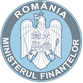 REFERAT DE APROBARE	În prezent, activitatea de aplicare unitară a legislaţiei fiscale şi procedural-fiscale, precum şi soluţionarea conflictelor de competenţă apărute între organele fiscale centrale şi/sau organele fiscale locale sau instituţii publice ce administrează creanţe fiscale se realizează prin intermediul Comisiei Fiscale Centrale, denumită în continuare Comisia, organ colegial care funcționează în cadrul Ministerului Finanțelor, fiind coordonat de secretarul de stat din MF care răspunde de politicile şi legislaţia fiscală.	Prin Hotărârea Guvernului nr. 380/2020 pentru modificarea Hotărârii Guvernului nr. 34/2009 privind organizarea și funcționarea Ministerului Finanțelor Publice, a fost modificată structura organizatorică a MFP, reglementată în Anexa 1 la hotărâre.Urmare acestei modificări legislative, se impune modificarea componenței Comisiei Fiscale Centrale, pentru a fi în concordanță cu prevederile Hotărârii Guvernului nr. 34/2009, cu modificările și completările ulterioare.	Totodată, intrarea în vigoare a Hotărârii Guvernului nr. 380/2020 pentru modificarea Hotărârii Guvernului nr. 34/2009 privind organizarea și funcționarea Ministerului Finanțelor Publice, a avut drept consecință modificarea Regulamentului de organizare şi funcţionare al aparatului propriu al Ministerului Finanţelor Publice, aprobat prin Ordinul ministrului finanţelor publice nr. 2085/2020.	Modificarea Regulamentului de organizare şi funcţionare al aparatului propriu al Ministerului Finanţelor a implicat modificarea relaţiilor ierarhice de subordonare pe care Compartimentul Comisia Fiscală Centrală le are cu celelalte structuri din cadrul MF. 	Astfel, Compartimentul Comisia Fiscală Centrală a trecut din subordinea secretarului de stat care răspunde de politicile şi legislaţia fiscală, în subordinea ministrului finanțelor.	Având în vedere această modificare relaţionară, adusă prin Ordinul ministrului finanţelor publice nr. 2085/2020, care a condus la modificarea implicită a Regulamentului de organizare şi funcţionare al Comisiei Fiscale Centrale, aprobat prin Ordinul ministrului finanţelor publice nr. 3733/2018, pentru evitarea unor modificări viitoare ale prezentului ordin, ca urmare a modificărilor organizatorice ale Ministerului Finanţelor ce pot surveni la nivel de legislație secundară, considerăm oportun ca, în prezentul ordin, să se facă referire doar la relaţia de coordonare a acestei structuri, astfel cum aceasta este reglementată de dispoziţiile art. 5 din Legea nr. 207/2015 privind Codul de procedură fiscală, cu modificările și completările ulterioare.   	Tot pentru asigurarea concordanței cu dispozițiile Regulamentului de organizare şi funcţionare al aparatului propriu al Ministerului Finanţelor Publice, aprobat prin Ordinul ministrului finanţelor publice nr. 2085/2020, se propune modificarea procedurii de înregistrare a sesizărilor în Registrul de evidență al solicitărilor de înscriere pe ordinea de zi a Comisiei fiscale centrale, în sensul înregistrării doar a solicitărilor care întrunesc condițiile de sesizare a Comisiei, astfel cum acestea sunt reglementate prin prezentul ordin.	De asemenea, au fost incluse în proiectul de ordin o serie de prevederi care vin să îmbunătăţească desfășurarea lucrărilor Comisiei. Astfel, s-a considerat oportună prelungirea termenului alocat membrilor acesteia, în vederea aprofundării problematicii ce urmează a fi supusă dezbaterii în cadrul şedinţelor Comisiei.	În acelaşi scop, s-a reglementat într-un mod mai explicit, procedura de vot a membrilor Comisiei fiscale centrale.	Totodată, pentru a se evita posibilitatea amânării luării unei decizii de către Comisie, pe o perioadă nedeterminată, s-a prevăzut un termen maxim de pronunţare a unei soluţii fiscale aferentă sesizărilor.	Tot ca element de noutate, s-a reglementat tratamentul aplicabil sesizărilor înaintate Compartimentului Comisia fiscală centrală, care nu îndeplinesc condiţiile de sesizare, potrivit prezentului ordin.	De asemenea, urmare aprobării Hotărârii Parlamentului României nr. 22/2019 pentru acordarea încrederii Guvernului şi a adoptării Ordonanţei de urgenţă a Guvernului nr. 212/2020 privind stabilirea unor măsuri la nivelul administraţiei publice centrale şi pentru modificarea şi completarea unor acte normative, se impune actualizarea denumirii ministerelor menționate în cuprinsul Ordinului ministrului finanțelor publice nr. 3733/2018 privind componența și funcționarea Comisiei fiscale centrale.	Față de cele mai sus menționate, s-a elaborat prezentul proiect de ordin, care înlocuiește Ordinul ministrului finanțelor publice nr. 3733/2018 privind componența și funcționarea Comisiei fiscale centrale, cu ale cărui prevederi, dacă sunteți de acord, vă propunem a-l semna.